In this assignment, you are going to write a descriptive paragraph. As you prepare your paragraph, think about the Unit Question, "Why does something become popular?"Write in the topics below. Each topic must be11 useful sentences . You must use at least 8 words in each topic from the words in the table. All the grammar rules mentioned below should be applied in each topic. The grammar must be colored in color and the words used in colorIt is forbidden to quote and it is forbidden to use the Internet, it must be in your own styleWrite a paragraph about a trend that interests you and why it is popular. For example, consider a trend in cars, food, or technology.Any trend EXAMPLE : KABSA Write a paragraph about a popular TV program. Who usually watches the program? Why is it popular?Tash Ma Tash is a Saudi series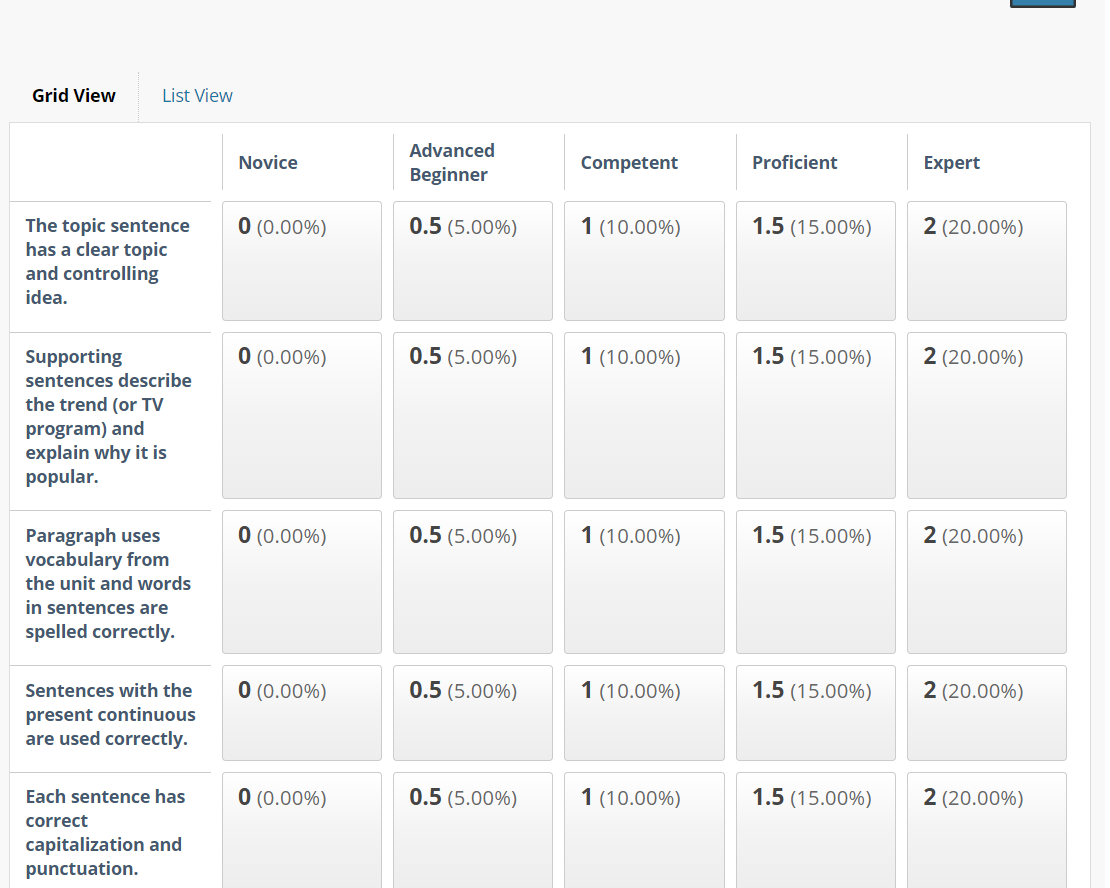 unit wordsGrammar in the unitGRAMMAR Present continuousGRAMMAR EXPANSION Simple presentGRAMMAR EXPANSION Present continuous and simple presentGRAMMAR PresentA very small example of the idea to understand what is requiredStructure NotesWhat is a descriptive paragraph? When you write a descriptive paragraph, you give the reader information about your topic using adjectives and details.  A descriptive paragraph includes a topic sentence, supporting sentences, and a concluding sentence.Planning NotesTopic: food trucksSupporting ideas:1. many food choices2. convenient3. cheaper than restaurantsModel        Food trucks are a popular trend where I live. Today, many restaurants in Houston are selling their food on the street. They usually park their trucks in a big park or parking lot, and they cook the food in the trucks. They are popular because people have many choices. For example, you can try Vietnamese noodles, American hamburgers, or Mexican tacos all in one place. Also, eating at food trucks is convenient. You order at the window, and in a few minutes, your delicious food is ready. You can enjoy it outside or bring it home. Finally, they’re cheaper than restaurants because you do not have to pay a tip.  I love food trucks, and I’m excited that they are becoming popular.Trendspreadfind outexpresscontributeConnectclearsocialreviewsresearcherrecommendpurchasepsychologistinfluencestudy